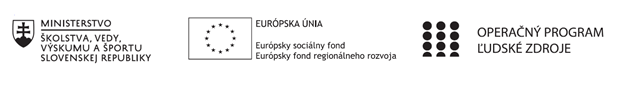 Štvrťročná správa o činnosti pedagogického zamestnanca pre štandardnú stupnicu jednotkových nákladov „hodinová sadzba učiteľa/učiteľov podľa kategórie škôl (ZŠ, SŠ) - počet hodín strávených vzdelávacími aktivitami („extra hodiny“)“Operačný programOP Ľudské zdroje Prioritná os1 Vzdelávanie PrijímateľStredná odborná škola techniky a služieb, Tovarnícka 1609, TopoľčanyNázov projektuZvýšenie kvality odborného vzdelávania a prípravy na Strednej odbornej škole techniky a služiebKód ITMS ŽoP 312011AGX9Meno a priezvisko pedagogického zamestnancaMgr.Monika PerecováDruh školy Stredná škola – SOŠ TaS, Tovarnícka 1609, TopoľčanyNázov a číslo rozpočtovej položky rozpočtu projektu4.6.1  Štandardná stupnica jednotkových nákladov ,,hodinová sadzba učiteľa SŠ – zvýšené hodiny strávené vzdelávacími aktivitami (extra hodiny)"Obdobie vykonávanej činnosti1.4.2021 – 30.6.2021Správa o činnosti:    Názov vzdelávacej aktivity – extra hodina :  LingvistikaPredmet sa vyučuje v triedach :   I.T – I.S – Podnikanie v remeslách a službáchCieľom predmetu je pochopenie princípu budovania jazyka, všeobecné oboznámenie sa žiakov s jazykovedou jednotlivých jazykových skupín ,( napr. anglistika, amerikanistika), a disciplínami, ktoré uplatňujú poznatky aj iných vedných odborov (napr. etnolingvistika a jazykový zemepis, psycholingvistika, sociolingvistika atď.). Žiakovi by toto pochopenie malo priniesť komplexné poznatky jazyka ako takého, resp. jazykových skupín a uplatniť ich aj v praxi pri štúdiu konkrétneho jazyka, v našom prípade anglického jazyka, ale aj oboznámenie s princípmi niektorých iných cudzích jazykov.Máj- dištančnou formou odučené témy predmetuTrieda: I.T-I.S      Lingvistika     4 hodiny5.5. Dôležitosť cudzích jazykov- význam jazykov v komunikácií, pri cestovaní, pri práci v zahraničí ( 1 hodina)6.5. Odborná terminológia- slovná zásoba, odborná terminológia pri remeslách, ukážky, prípadové štúdie (1 hodina)19.5. Využitie jazykovedných poznatkov- praktické cvičenia, hranie jednotlivých profesií, slovná zásoba ( 1 hodina)20.5. Ukážky jazykov z rôznych typologických skupín – počúvanie ( 1 hodina)Jún- dištančnou formou odučené hodiny dištančnou formouTrieda : I.T-I.S       Lingvistika       3 hodiny3.6. Ukážky jazykov z rôznych typologických skupín - gramatický rozbor, ukážky ( 1 hodina)9.6. Prekladateľstvo – ukážky, zadanie textov a následný preklad, slovná zásoba ( 1 hodina)23.6. Záverečné zosumarizovanie poznatkov- zhrnutie, slovná zásoba, používané frázy (1 hodina)Odučené  extra hodiny spolu:I.T-I.S . – 7 hodínVypracoval (meno, priezvisko, dátum)Mgr. Monika Perecová, 30.6.2021PodpisSchválil (meno, priezvisko, dátum)Mgr.Miloš Kováč, 30.6.2021Podpis